Первая младшая группа №2 «Гномики»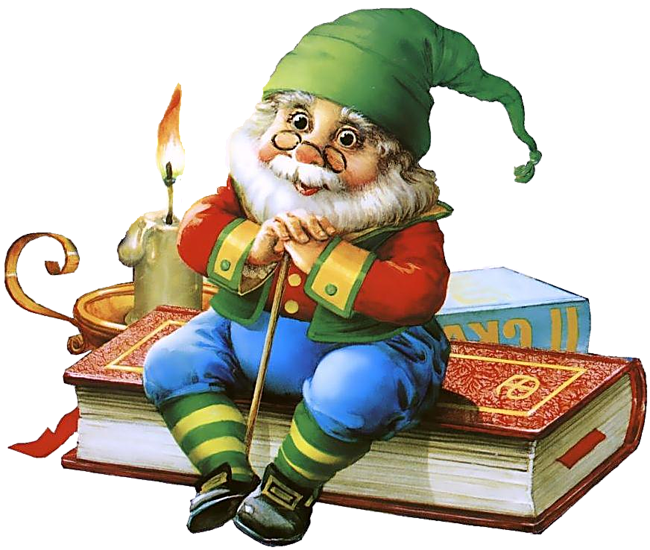 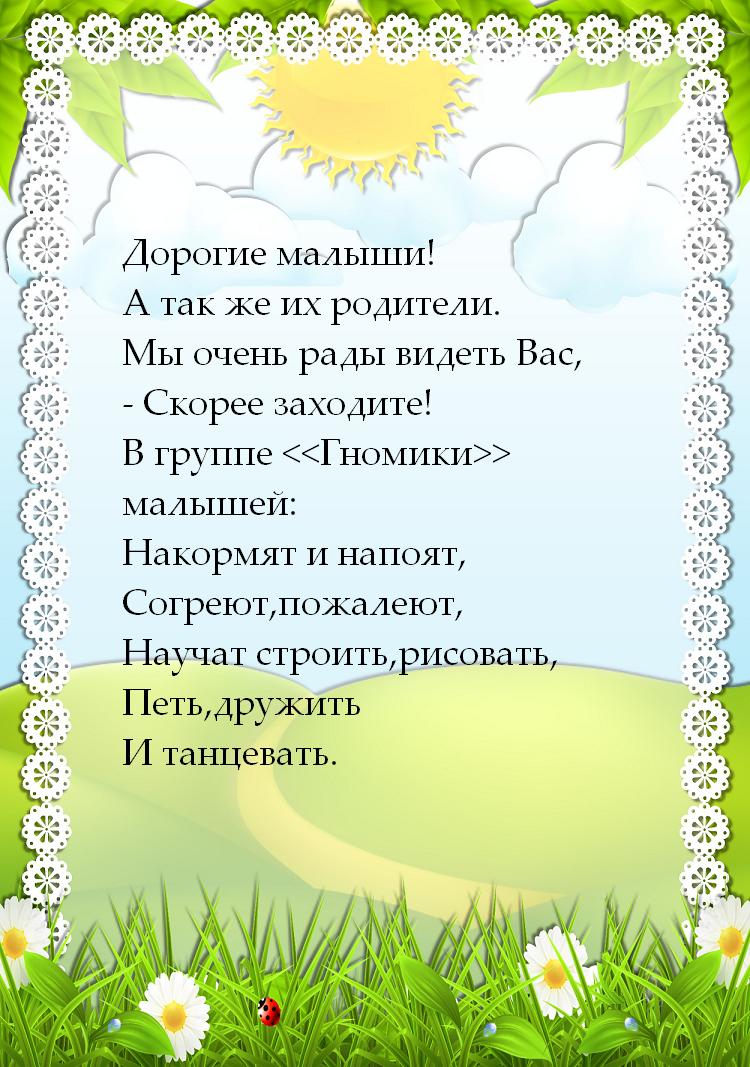 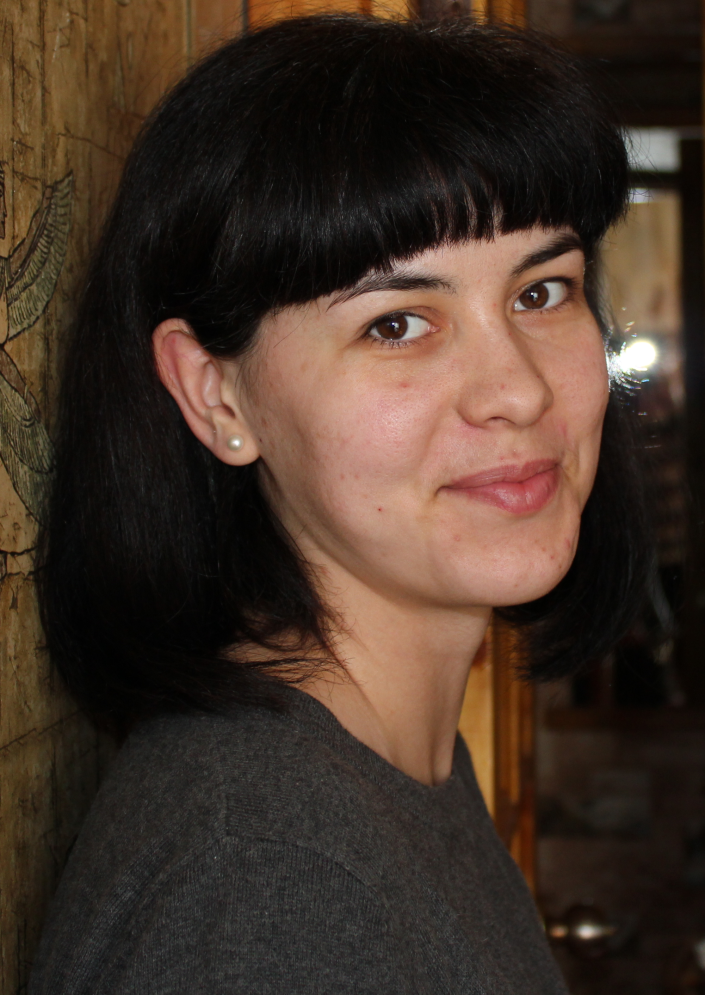 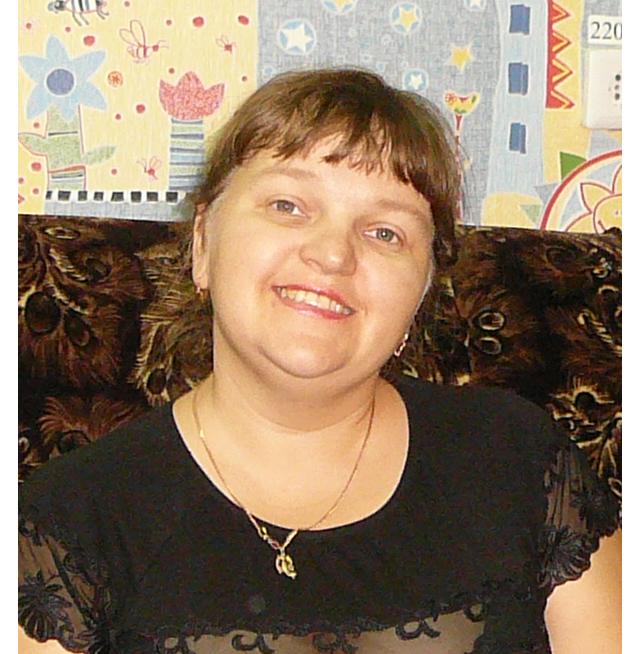 Донцова Екатерина Викторовна, 25 марта 1983г.Должность: воспитатель.Образование: высшее (Ростовский Государственный университет).Категория: нет.Стаж работы: 3 месяца.Кредо: понимать ребенка, помогать ему учиться всему новому, развивать творческие способности.Леонова Ольга Вячеславовна,15 июля 1973гДолжность: воспитательОбразование: высшее (ВГПУ)Категория: нетСтаж работы: 1,6 годаКредо: Каждый ребёнок – это бриллиант, а ювелирное искусство воспитателя – так работать с этим бриллиантом, чтобы он,  не теряя своей индивидуальности, засверкал каждой гранью своего таланта.Творим, горим, растём с тобойДень ото дня, из года в год….Нас на планете только двое, Я- и мой маленький народ!